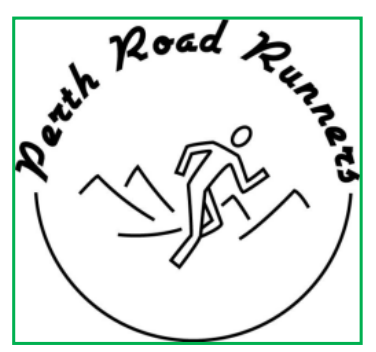 Event Privacy NoticeThis privacy notice tells you about the information we collect from you when you enter an event organised by Perth Road Runners.In collecting this information, we are acting as a data controller and, by law, we are required to provide you with information about us, about why and how we use your data and about the rights you have over the data.Who Are We?Perth Road Runners is a running club affiliated to Scottish Athletics.You can contact us at:Perth Road Runners, c/o Bells Sport Centre, Hay Street, Perth, PH1 5HSEmail: info@perthroadrunners.co.ukWhat Personal Data will we collect?When you enter a Perth Road Runners event we collect your contact details, your name, date of birth, gender, email and postal address and emergency contact name and phone number, and your Scottish Athletics membership number if you have one.We may collect this information through:Completing a race entry via EntryCentralManual entry of dataDuring events there may be photographs taken by club members and professional or amateur photographers.Why do we collect this information?The main reason we collect your contact details is so that we can manage your participation in the event and keep you informed about it.We will not collect any personal data from you that we do not need in order to manage your participation in the event.We collect race results and photographs to allow results and records to be computed, and for the purposes of reporting the events in local or national press or on social media.What do we do with your personal information?Perth Road Runners uses an online service called EntryCentral to collect and process event entry records. By giving your personal information, you agree to it being held in accordance with its terms and conditions.Perth Road Runners uses an online service called Google Drive to store and process all of your personal information, by giving your personal information you agree to it being transferred to Google Drive for storage and processing in accordance with its privacy policy.In order to ensure the safe and smooth running of the event we need to hold local paper and electronic copes of your data. These will be kept secure and destroyed immediately following the event.Perth Road Runners use specialised companies for race timing and results. In order to facilitate the collection of results, an entry list consisting of bib number, name, gender, age category, club and Scottish Athletics number will be passed to the timing company. Details of the timing company will be provided.As a condition of the race licence Scottish Athletics must be provided with an entry list consisting of name, gender, club, Scottish Athletics number and age category. By giving your personal information, you agree to it being held in accordance with its Privacy Notices.Data including race results and photographs of events is stored on our website www.perthroadrunners.co.uk administered by Wordpress in accordance with its privacy policy and on our public Facebook page.Perth Road Runners uses an online service called Mailchimp to send out mass communications.  By giving your personal information, you agree to it being transferred to Mailchimp for processing in accordance with its Privacy Policy and Terms.Perth Road Runners may use an online service called SurveyMonkey to collate feedback. By giving your feedback, you agree to it being collected and stored in accordance with their Privacy Policy and Terms.How long do we keep your data?When you enter one of our events the personal information you have given us will be kept until after the event has taken place when it will be destroyed.You can change your mind about the data we hold at any time by contacting us at Perth Road Runners, c/o Bells Sport Centre, Hay Street, Perth, PH1 5HS.Email: membership@perthroadrunners.co.uk. Data will be stored for only as long as it is needed or required by statute and will be disposed of appropriately.Race results are public record and will be retained at the discretion of Perth Road Runners. Photographs may be kept unless you ask us not to.Your Rights over your informationBy Law, you can ask us what information we hold on you, and you can ask us to correct it if it is inaccurate.You can also ask us to give you a copy of the information and to stop us using your information for a period of time if you believe we are not doing so lawfully.You can contact us on the details above if you wish to raise a complaint on how we have handled your personal data.If you are not satisfied with our response or believe we are processing your data not in accordance with the law you can complain to the Information Commissioners office https://ico.org.uk/ 